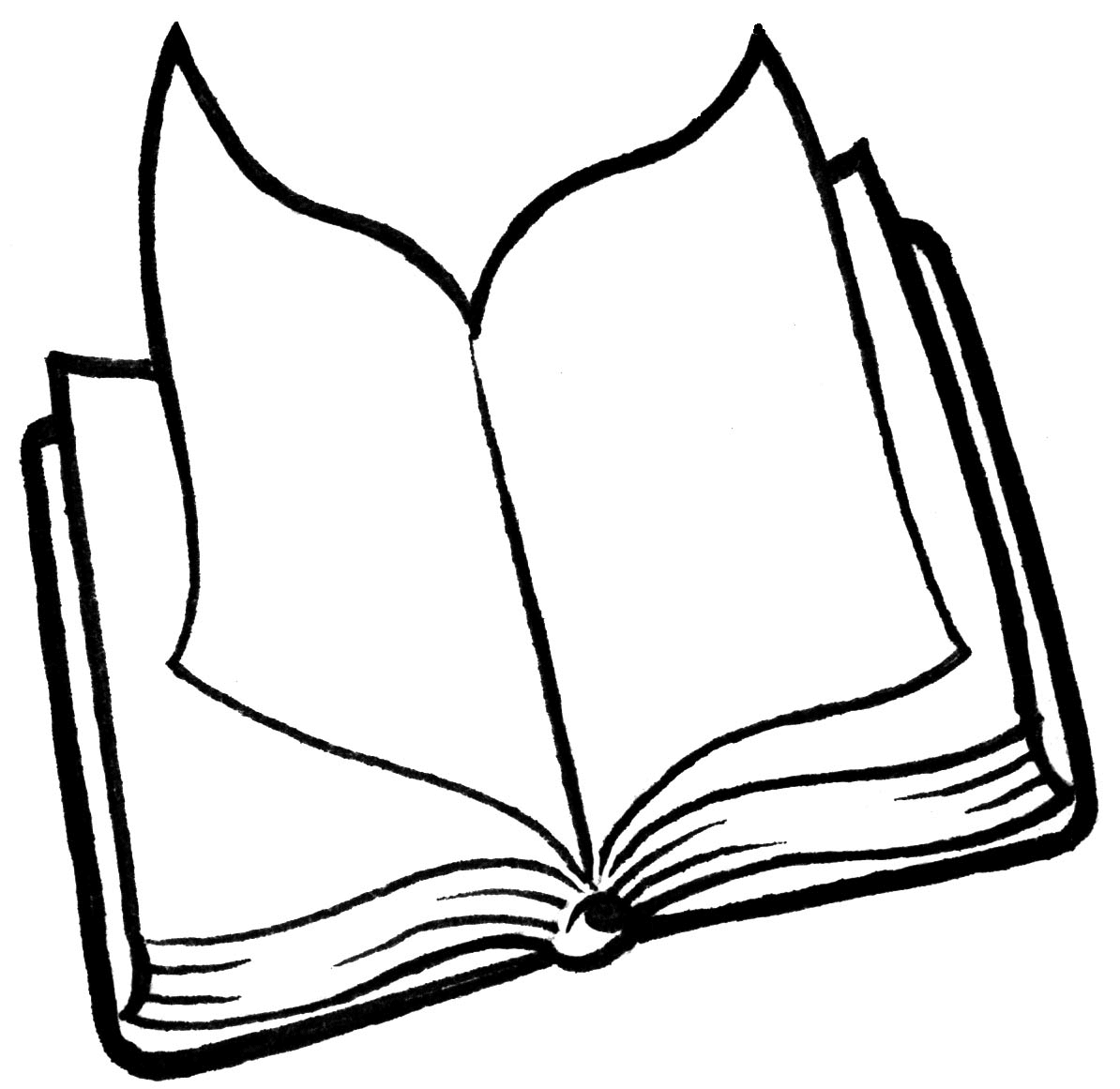 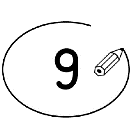 	 Entoure  les mots que tu reconnais.Á l’école, on dit aussi :Zoé est trop bébé.Oscar est trop bavard. ll dit :« Patati, patata, patati, patata… »	 Entoure  les mots que tu reconnais.Á l’école, on dit aussi :Zoé est trop bébé.Oscar est trop bavard. ll dit :« Patati, patata, patati, patata… »